Всероссийская акция, 
посвященная Дню матери В рамках комплекса акций в формате «Дни единых действий» учащиеся МБОУ СОШ №25 приняли участие во Всероссийской акции, посвящённой Дню матери в акции №3 «Завтрак для мамы».#РДШ, #ДеньМатери2022,  #ЗавтракДляМамы2022,  #ШефВШколе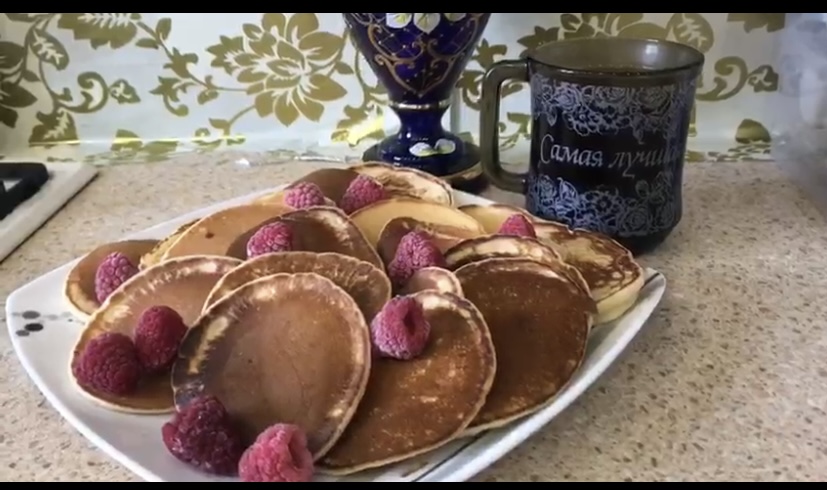 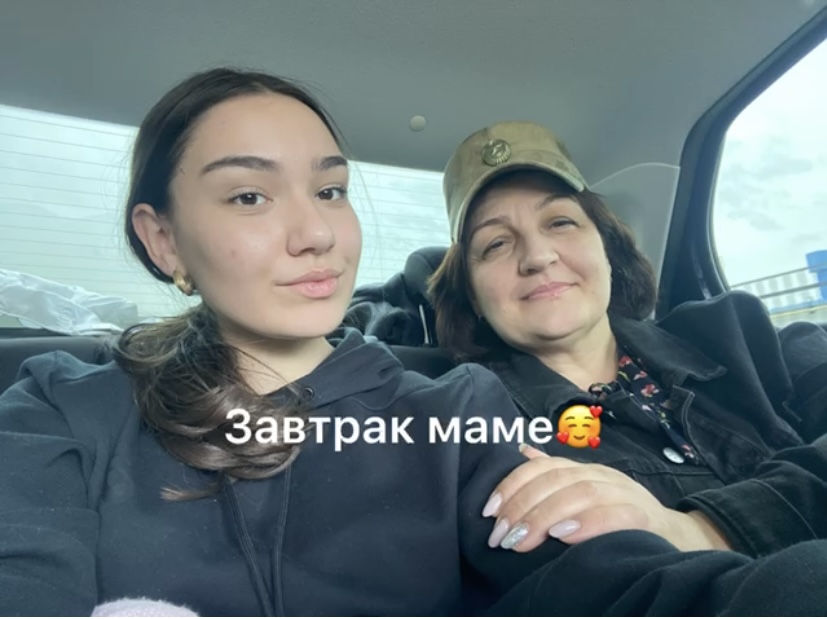 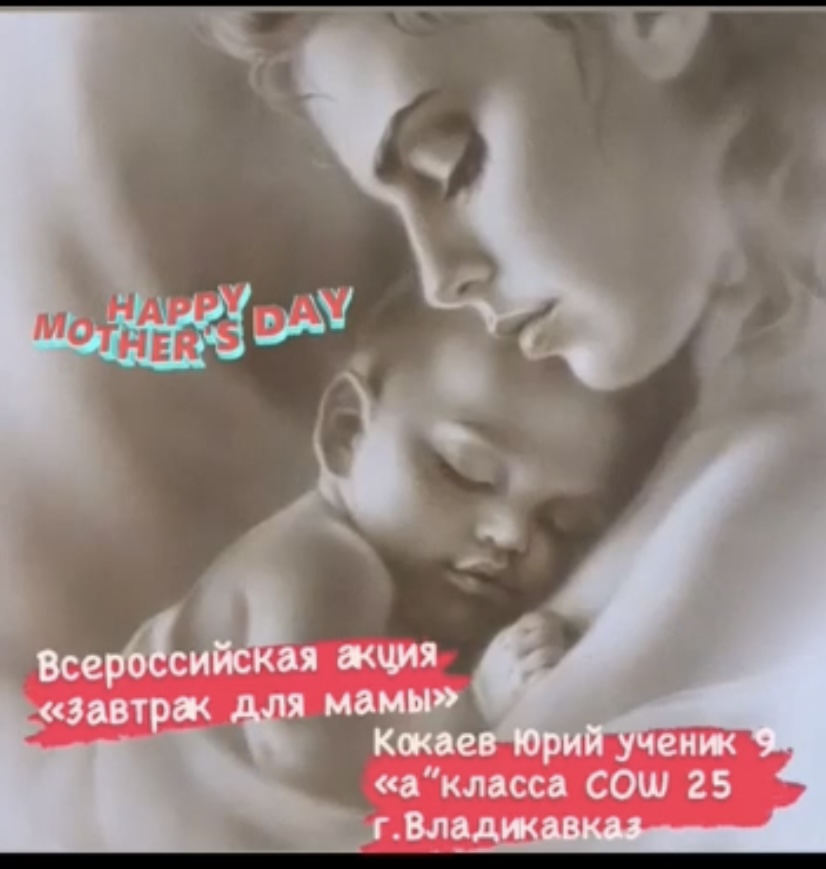 